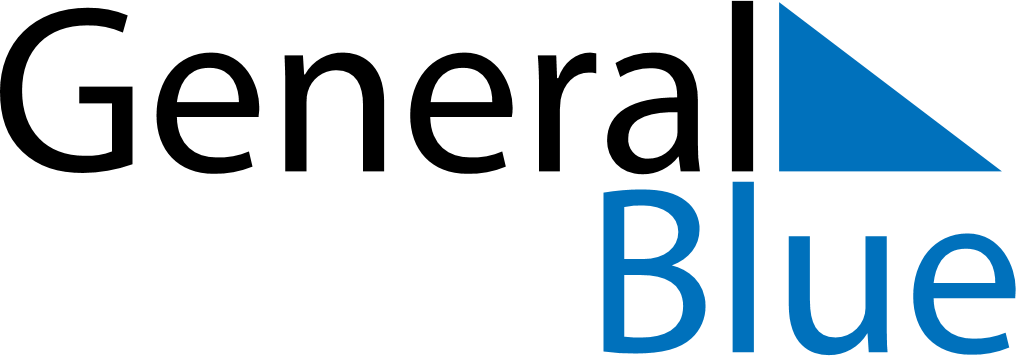 Weekly CalendarJanuary 19, 2025 - January 25, 2025Weekly CalendarJanuary 19, 2025 - January 25, 2025AMPMSundayJan 19MondayJan 20TuesdayJan 21WednesdayJan 22ThursdayJan 23FridayJan 24SaturdayJan 25